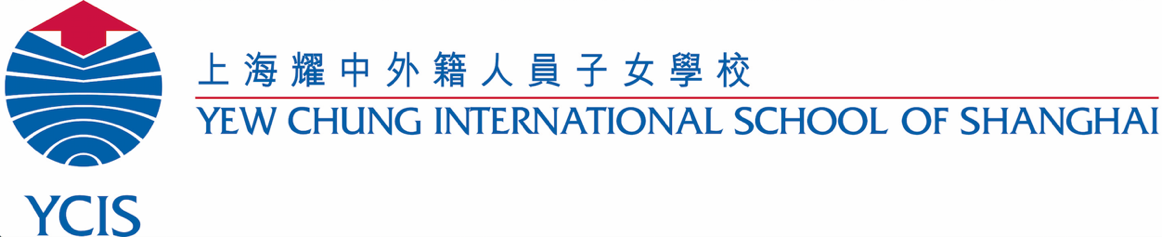 Guidelines and Tips for Class Parent Representatives Dear Parent/Guardian,Please find below some guidelines and tips for your role as Class Parent RepresentativeYour role:Provide assistance to class teachersBe the Co-Teachers first point of contact   Facilitate communication between teachers and other parents (help recruit volunteers for field trips/class parties/help with costumes for performances, etc)Help highlight important messages sent by school leaders You role is not…:A Class rep is not a spokesperson for the rest of the parentsYou should not send out school notes or letters. – link or screenshot of school notes is ok. You should not field concerns or complaints from other parents – advise them to the correct ways to voice concerns (teacher/coordinator/principals…) A Class rep is neither a mediator nor a translator for other parents (e.g. in class chat – parent can directly ask for clarification to the corresponding parent who posted information)Gifts & MoneyPlease avoid collection of money for any reasonGifts - chocolates, flowers or home made gifts from individual families – all good!   Expensive gifts should be avoided.Teachers contractually obliged not to accept gifts of monetary value.The school is able to buy photo albums or similar if reps wish to arrange  Class PartiesPlease avoid collection of money (again!)Any crafts/resources, the school can purchase - need three weeks advance notice to Parent Relations OfficerNo candy or Ice cream - FDA regulationConsider environment - avoid single use, balloons, plastics etc…CommunicationTeachers will communicate through email, or face-to-face - no WeChat communication with teachers please.Check with class teachers first before sending out messages or reminders.When communicating with other parents, please ensure everyone is included. See Roseline if necessary.Encourage the use of the THINK Method opf communication:T – Is it  True?H – Is it  Helpful?I – is it  Informative?N – is it  Necessary?K – is it  Kind?Thank you so much for volunteering and for helping the teachers make this year a success for each student. Our Class Reps are vital to the school and its teachers, and your contribution of time is very much appreciated.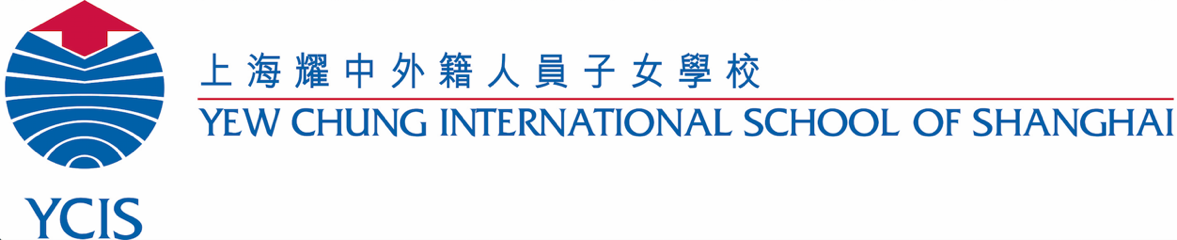 班级家长代表守则尊敬的家长/监护人：请仔细阅读以下给班级家长代表的提示与守则。您需要:为班级老师提供协助成为班级教师的首要联系人促进教师和其他家长之间的沟通(为课外考察活动招募 “志愿者”、协助组织班级派对活动、协助准备表演服装等)您不需要:班级家长代表不是其他家长的代言人班级家长代表不负责发出学校通知或信函班级家长代表不负责处理其他家长的意见或投诉遇到有家长提出他们的诉求时——请建议他们寻找合适的人解决问题（班级老师/主任/副校长或校长） 礼物与钱款:请避免以任何理由的代收钱款礼物：若想表示感谢，巧克力、鲜花或手工自制的小物件是最好的礼物！千万避免送贵重的礼物！按照合同规定，教师不能接受价格有现金价值的礼物。如果家长代表有意愿赠送纪念相册或类似纪念品，学校可以进行安排。班级派对活动再次重申请避免代收钱款。任何在班级派对活动中需要用到的工艺品/活动用具，请提前三周以上的时间联系学校家委会联络人Roseline，学校可以帮助购买。根据食药监局要求，请勿提供糖果或冰淇淋。请关爱环境-避免使用一次性餐具或塑料制品等。交流沟通与老师沟通请通过邮件或面谈的方式进行，请勿添加教师的私人微信。请与班级老师确认信息正确之后再发送通知或家长提醒。请确保传达信息时包含班级所有家长。如果您有疑问请及时联系Roseline。我们鼓励在交流时开启下列我们称之为“思考”的模式T – 这是真实的吗?H – 这样会有帮助吗?I – 信息全面吗?N – 是否有必要?K – 这是友善的吗?谢谢您提供志愿者服务，与老师们一起让孩子们度过硕果累累的一年！班级家长代表对学校和老师而言都非常重要，非常感谢您愿意贡献自己的时间！